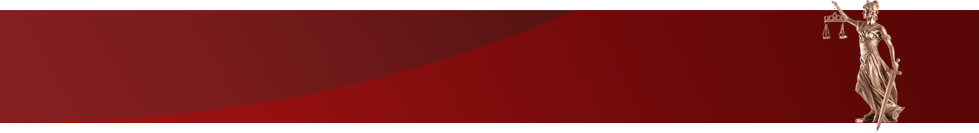  Curtea de Apel CahulNotă informativăcu privire la activitatea Curții de Apel Cahul pe parcursul9 luni a anului 2018Conform planului de activitate la Curtea de Apel Cahul a fost efectuată analiza activității privind rezultatele efectuării justiției pe cauzele penale, civile și contravenționale pe perioada 9 luni a anului 2018.Nota informativă dată cuprinde analiza datelor statistice cu privire la examinarea cauzelor penale, civile, economice, în baza Legii contenciosului administrativ, în ordine de apel și recurs, examinarea recursurilor privind eliberarea sau refuzul de a elibera  mandatul de arest, precum și prelungirea termenului de ținere sub arest, examinarea în ordine de recurs ordinar și recurs extraordinar a materialelor contravenționale.La întocmirea raportului de activitate a Curții de Apel Cahul și a instanțelor din raza de activitate pentru 9 luni 2018 au fost implementate instrumente recomandate de Comisia Europeană pentru Eficiența Justiției ce țin de indicatorii de performanță referitor la rata de variație a stocului de cauze pendinte, durata estimativă de lichidare a stocului de cauze pendinte, durata lichidării stocului de cauze pendinte, rata eficacității, structura cauzelor pendinte pe rolul instanței, rata deciziilor modificate sau anulate de instanța de apel/recurs. Rapoartele întocmite au fost expediate în prealabil  judecătoriilor din circumscripție pentru a lua cunoștință.Activitatea Colegiilor la înfăptuirea justițieiÎn perioada 9 luni 2018 la Curtea de Apel Cahul s-au aflat în procedură în total 1445 cauze,cu 126 cauze mai puțin ca în aceeași perioadă a anului 2017.Din numărul total de cauze aflate în procedură - 340 cauze sunt cele pendinte la începutul perioadei raportate și 1105 cauze  noi înregistrate. 	Din totalul cauzelor aflate în procedură au fost  soluționate – 1073 cauze, din care fără soluționare în fond 80 cauze, strămutate la CSJ - 124 cauze.Numărul cauzelor pendinte la sfârșitul perioadei raportate constituie 372 cauze.Rata de variație a stocului de cauze pendinte (raportul dintre cauzele soluționate în perioada raportată și cele noi înregistrate în perioada raportată, exprimat în procente)  constituie 97,10 %. Comparativ cu anul 2017 acest indice procentual s-a majorat, analizând acest indicator vedem că soluționarea cauzelor este în creștere numărul de cauze pendinte în scădere astfel acest indicator în instanță ne denotă pentru perioada anului 2018 o tendința bună .Durata lichidării stocului de cauze pendinte (numărul cauzelor nesoluționate la sfârșitul perioadei raportate împărțit la numărul cauzelor soluționate în aceeași perioadă și înmulțit la numărul de zile a perioadei raportate, exprimat în zile) constituie 94 de zile. Comparativ observăm că durata medie a procedurilor/ timpul necesar pentru soluționarea cauzelor s-a micșorat de la 146 zile în anul 2017 la 94 zile în anul 2018.Numărul de cauze examinate de un judecător . La Curtea de Apel Cahul în perioada 9 luni a anului 2018 un judecător în mediu a examinat  153 cauze. Comparativ în anul 2018 numărul de cauze examinate de un judecător este cu 8 cauze mai puțin față de anul 2017.Analiza activității comparative în diagramăExaminarea cauzelor penale de către Curtea de Apel CahulPe parcursul perioadei 9 luni a anului 2018 spre examinare la Curtea de Apel Cahul au parvenit 710 cauze penale, inclusiv 106 cauze nesoluționate la începutul perioadei raportate, mai puțin ca în aceeași perioadă a anului 2017 și  604 cauze  penale noi înregistrate, dintre care: penale în apel cu indicele 1a -298, penale în recurs cu indicele 1r -40,aplicarea măsurilor de constrângere/ mandate la arest 14r-16r – 118, punerea în executare a hotărârilor judecătorești /prezentări cu indicele 21r – 103,materiale privind strămutarea cu indicele 24 r -1,plîngeri î/a acț. OUP cu indicele 10r – 108, materiale privind acț. de UP efectuate cu autorizarea judecătorului de instrucție cu indicele 11r-13r  –42, materiale privind ridicarea provizorie a permisului de conducere cu indicele 19r – 0.În perioada raportată au fost soluționate cauze penale 504 din care fără soluționare în fond 9 cauze, strămutate la Curții Supremă de Justiție - 9 cauze.Cauze penale nesoluționate la sfârșitul perioadei raportate 206 cauze.Rata de variație a stocului de cauze pendinte penale (raportul dintre cauzele soluționate în perioada raportată și cele noi înregistrate în perioada raportată, exprimat în procente) constituie 83,44%. Comparativ cu anul 2017 acest indice procentual s-a micșorat cu 7,54%.Durata lichidării stocului de cauze pendinte penale (numărul cauzelor nesoluționate la sfârșitul perioadei raportate împărțit la numărul cauzelor soluționate în aceeași perioadă și înmulțit la numărul de zile a perioadei raportate, exprimat în zile) constituie 110 de zile. Comparativ observăm că durata medie a procedurilor s-a micșorat de la 129 zile în anul 2017 la 110 zile în anul 2018.Numărul de cauze examinate de un judecător în mediu 72 cauze. Comparativ numărul de cauze examinate de un judecător în anul 2018 s-a majorat cu 17 cauze față de anul 2017.Analiza activității comparative în diagramăExaminarea cauzelor penale în ordine de apel(1a)Conform art.400 CPP al R. Moldova sentințele pronunțate de judecătoriile de fond pot fi atacate cu apel în Curtea de Apel.Pe parcursul perioadei 9 luni a anului 2018 spre examinare la Curtea de Apel Cahul s-au aflat în procedură 298 cauze penale în ordine de apel (cu 40 cauze mai mult ca în aceeași perioadă 9 luni a anului 2017), din care  84 cauze nesoluționate la începutul perioadei raportate și 214 cauze penale parvenite noi. În perioada raportată au fost examinate cauze penale 162, din care fără soluționare în fond 1 cauză, strămutate la Curtea Supremă de Justiție - 5 cauze.Cauze nesoluționate la sfârșitul perioadei raportate 136 cauze.Rata de variație a stocului de cauze penale în ordine de apel, pendinte (raportul dintre cauzele soluționate în perioada raportată și cele noi înregistrate în perioada raportată, exprimat în procente)  constituie 75,70 %. Comparativ cu 9 luni a anului 2017 acest indice procentual s-a micșorat cu 11,56%.Durata lichidării stocului de cauze penale în ordine de apel pendinte  (numărul cauzelor nesoluționate la sfârșitul perioadei raportate împărțit la numărul cauzelor soluționate în aceeași perioadă și înmulțit la numărul de zile a perioadei raportate, exprimat în zile) constituie 227 zile. Comparativ observăm că durata medie a procedurilor s-a micșorat  de la 240 zile în anul 2017 la 227 zile în anul 2018.Numărul de cauze penale examinate de un judecător în mediu  constituie 23 cauze.Comparativ numărul de cauze examinate de un judecător în anul 2018 s-a majorat cu 1 cauză față de anul 2017.Analiza activității comparative în diagramăDatele statistice pe cauzele penale în ordine de apel cu indicele (1a) parvenite spre examinare din judecătoriile din raza de activitate a Curții de Apel Cahul Datele statistice pe cauzele penale în ordine de apel parvenite spre examinare din judecătoriile din raza de activitate a Curții de Apel Cahul, în perioada 9 luni a anului 2018 sunt următoarele:Judecătoria Cahul –examinate – 79 cauze (Nr. persoane - 93), cu 20 cauze mai mult ca în aceeași perioadă a anului 2017, din care : menținute fără modificări – 41 (51,90%), cu 19 cauze mai mult ca în aceeași perioadă a anului 2017.casate cu pronunțarea unei noi hotărâri – 38 (48,10%), cu 1 cauză mai mult ca în aceeași perioadă a anului 2017.  Judecătoria Cahul cu sediul în or. Cantemir – examinate – 27 cauze (Nr. persoane - 32), cu 4 cauze mai mult ca în aceeași perioadă a anului 2017, din care : menținute fără modificări – 15 (55,56%), cu 3 cauze mai mult ca în aceeași perioadă a anului 2017,casate cu pronunțarea unei noi hotărâri – 12 (44,44 %) , cu 1 cauză mai mult ca în aceeași perioadă a anului 2017.Judecătoria Cahul cu sediul în or. Taraclia – examinate – 38 cauze (Nr. persoane - 42), cu 17 cauze mai mult ca în aceeași perioadă a anului 2017, din care:menținute fără modificări – 20 (52,63 %), cu 7 cauze mai mult ca în aceeași perioadă a anului 2017,casate cu pronunțarea unei noi hotărâri – 18 (47,37 %), cu 10 cauze mai mult ca în aceeași perioadă a anului 2017.Judecătoria Comrat – examinate – 2 cauze (Nr. persoane - 2 ), cu 6 cauze mai puțin ca în aceeași perioadă a anului 2017, din care:menținute fără modificări – 0 (0%), la fel ca în aceeași perioadă a anului 2017,casate cu pronunțarea unei noi hotărâri – 2 cauze (100%),  cu 6 cauze mai puțin ca în aceeași perioadă a anului 2017.Judecătoria Comrat cu sediul în or. Ceadâr-Lunga – examinate – 7 cauze (Nr. persoane - 11), cu 1 cauză mai mult ca și în aceeași perioada  a anului 2017, din care : menținute fără modificări – 2 (28,57%), la fel ca în aceeași perioadă a anului 2017,casate cu pronunțarea unei noi hotărâri – 5 cauze (71,43%), cu 1 cauză mai mult ca în aceeași perioadă a anului 2017. Judecătoria Cimișlia – examinate – 3 cauze (Nr. persoane - 3), menținute fără modificări – 1 cauză (33,33%), casate cu pronunțarea unei noi hotărâri – 2 cauze (66,67%), Examinarea materialelor și cauzelor penale în ordine de recurs (1r; 14r-16r; 21r; 10r; 11r;12r;19r)În perioada 9 luni a anului 2018 la Curtea de Apel Cahul s-au aflat în procedură 412 materiale și cauze penale în ordine de recurs din care:penale în ordine de  recurs cu indicele 1r -40aplicarea măsurilor de constrângere /mandate la arest 14 r-16 r – 118 punerea în executare a hotărârilor judecătorești/prezentări cu indicele 21 r – 103 materiale privind strămutarea cu indicele 24 r –1plângeri î/a acț. OUP cu indicele 10 r –108 materiale privind acț. de UP efectuate cu autorizarea judecăt. de instrucție cu indicele 11r – 13r – 42 materiale privind ridicarea provizorie a permisului de conducere cu indicele 19 r - 0Din numărul cauzelor aflate în procedură 22 cauze sunt pendinte la începutul perioadei raportate și 390 cauze  noi înregistrate.	Din totalul cauzelor aflate în procedură au fost  soluționate – 342 cauze, din care fără soluționare în fond 8 cauze, strămutate la Curții Supremă de Justiție 4 cauze.Numărul cauzelor pendinte la sfârșitul perioadei raportate constituie 70  cauze.Rata de variație a stocului de materiale și cauze penale în ordine de recurs, pendinte (raportul dintre cauzele soluționate în perioada raportată și cele noi înregistrate în perioada raportată, exprimat în procente)  constituie 87,69%. Comparativ cu anul 2017 acest indice procentual s-a micșorat cu 5,59 %.Durata lichidării stocului de materiale și cauze penale în ordine de recurs (numărul cauzelor nesoluționate la sfârșitul perioadei raportate împărțit la numărul cauzelor soluționate în aceeași perioadă și înmulțit la numărul de zile a perioadei raportate, exprimat în zile) constituie 55 zile. Comparativ observăm că durata medie a procedurilor s-a micșorat de la 65 zile în anul 2017 la 55 zile în anul 2018.Numărul de cauze penale examinate de un judecător în mediu  constituie 49 cauze. Comparativ numărul de materiale și cauze penale în ordine de recurs examinate de un judecător în anul 2018 s-a majorat cu 12 cauze față de anul 2017.Analiza activității privind materialele și cauzele penale în ordine de recurs comparative în diagrameDatele statistice pe cauzele penale  parvenite spre examinare în ordine de recurs cu indicele    (1r; 14r-16r; 21r; 10r; 11r; 12r;19r) din judecătoriile din circumscripția Curții de Apel Cahul și alte instanțeDatele statistice pe materiale și cauze penale în ordine de recurs parvenite spre examinare din judecătoriile din raza de activitate a Curții de Apel Cahul pentru perioada 9 luni a anului 2017 sunt următoarele:Judecătoria Cahul – examinate – 276 cauze, cu 134 cauze mai mult ca și în aceeași perioada  a anului 2017, din care : menținute fără modificări – 181 cauze (65,58%), cu 97 cauze mai mult ca în aceeași perioadă a anului 2017.casate cu pronunțarea unei noi hotărâri – 95 cauze (34,42%), cu 37 cauze mai mult ca în aceeași perioadă a anului 2017.Judecătoria Cahul cu sediul or. Cantemir – examinate – 11 cauze, cu 19 cauze mai puțin ca în aceeași perioada  a anului 2017, din care : menținute fără modificări – 6 cauze (54,55%), cu 15 cauze mai puțin ca în aceeași perioadă a anului 2017,casate cu pronunțarea unei noi hotărâri – 5 cauze (45,45 %) , cu 4 cauze  mai puțin ca în aceeași perioadă a anului 2017.Judecătoria Cahul cu sediul or. Taraclia – examinate – 38 cauze, cu 5 cauze mai puțin ca în aceeași perioadă a anului 2017, din care:menținute fără modificări – 31 cauze (81,58 %), cu 3 cauze mai puțin ca în aceeași perioadă a anului 2017,casate cu pronunțarea unei noi hotărâri – 7 cauze (18,42 %), cu 2 cauze mai puțin ca în aceeași perioadă a anului 2017.Judecătoria Cimișlia cu sediul or. Leova– examinate – 1 cauză, cu 8 cauze mai puțin ca în aceeași perioadă a anului 2017.menținute fără modificări – 1 cauză (100 %), cu 3 cauze mai puțin ca în aceeași perioadă a anului 2017.casate cu pronunțarea unei noi hotărâri –  0 cauze ( 0 %), cu 5 cauze mai puțin ca în aceeași perioadă a anului 2017.Judecătoria Cimișlia cu sediul or. Basarabeasca – examinate – 1 cauză, menținute fără modificări – 1 cauză (100 %), casate cu pronunțarea unei noi hotărâri –  0 cauze ( 0 %), Judecătoria Chișinău cu sediul Buiucani– examinate – 2 cauze, menținute fără modificări – 2 cauze (100 %), casate cu pronunțarea unei noi hotărâri –  0 cauze ( 0 %).Examinarea în ordine de recurs ordinar a materialelor contravenționale cu indicele (4r)Pe parcursul perioadei 9 luni a anului 2018 s-au aflat în procedură la Curtea de Apel Cahul 122 cauze și materiale contravenționale din care, 12 cauze și materiale pendinte la începutul perioadei și 110 cauze și materiale noi înregistrate.Din totalul cauzelor aflate în procedură au fost soluționate – 99 materiale contravenționale, din care fără soluționare în fond 1 cauze, strămutate la CSJ - 8 cauze.Numărul cauzelor pendinte la sfârșitul perioadei raportate constituie 23 cauze.Rata de variație a stocului de cauze și materiale contravenționale, pendinte (raportul dintre cauzele soluționate în perioada raportată și cele noi înregistrate în perioada raportată, exprimat în procente)  constituie 90,00%. Comparativ cu anul 2017 acest indice procentual s-a micșorat cu 14,35%.Durata lichidării stocului de cauze și materiale contravenționale (numărul cauzelor nesoluționate la sfârșitul perioadei raportate împărțit la numărul cauzelor soluționate în aceeași perioadă și înmulțit la numărul de zile a perioadei raportate, exprimat în zile) constituie 63 zile. Comparativ observăm că durata medie a procedurilor s-a micșorat de la 79 zile în anul 2017 la 63 zile în anul 2018.Numărul de cauze contravenționale examinate de un judecător în mediu  constituie 14 cauze. Comparativ numărul de cauze și materiale contravenționale examinate de un judecător în anul 2018 s-a micșorat cu 9 cauze față de anul 2017.Analiza activității privind examinarea cauzelor și materialelor contravenționale comparative în diagramăDatele statistice pe cauzele și materiale contravenționale parvenite spre examinare în ordine de recurs cu indicele (4r) din judecătoriile din circumscripția Curții de Apel Cahul și alte instanțeDatele statistice pe cauzele și materiale contravenționale  parvenite spre examinare în ordine de recurs din judecătoriile din raza de activitate a Curții de Apel Cahul în perioada 9 luni a anului 2018 sunt următoarele:Judecătoria Cahul – examinate – 64 cauze (Nr. persoane - 64), cu 32 cauze mai puțin ca în aceeași perioadă a anului 2017.menținute fără modificări –28 cauze(43,75%), cu 24 cauze mai puțin ca în aceeași perioadă a anului 2017, casate – 36 cauze (56,25 %), cu 8 cauze mai puțin în aceeași perioadă a anului 2017.Judecătoria Cahul cu sediul în or. Cantemir – examinate – 14 cauze (Nr. persoane - 14), cu 5 cauze mai mult ca în aceeași perioadă a anului 2017,menținute fără modificări – 9 cauze (64,29 %) cu 5 cauze mai mult ca în aceeași perioadă a anului 2017, casate – 5 cauze (35,71 %), la fel ca în aceeași perioadă a anului 2017.Judecătoria Cahul cu sediul în or. Taraclia – examinate – 8 cauze (Nr. persoane - 8 ), cu 3 cauze mai puțin ca în aceeași perioadă a anului 2017,menținute fără modificări – 5 cauze (62,50 %), cu 1 cauză mai puțin ca în aceeași perioadă a anului 2017,casate – 3 cauze (37,50%), cu 2 cauze mai puțin ca în aceeași perioadă a anului 2017Judecătoria Comrat cu sediul în or. Ceadâr-Lunga – examinate – 2 cauze (Nr. persoane - 2 ), cu 5 cauze mai puțin ca în aceeași perioadă a anului 2017,menținute fără modificări – 1 cauză (50 %), cu 2 cauze mai puțin ca în aceeași perioadă a anului 2017,casate – 1 cauză (50%), cu 3 cauze mai puțin ca în aceeași perioadă a anului 2017Judecătoria Cimișlia cu sediul în or. Leova – examinate – 2 cauze (Nr. persoane - 2 ), cu 4 cauze mai puțin ca în aceeași perioadă a anului 2017,menținute fără modificări – 2 cauză (50 %), cu 2 cauze mai puțin ca în aceeași perioadă a anului 2017,casate – 0 cauză (50%), cu 2 cauze mai puțin ca în aceeași perioadă a anului 2017Examinarea cauzelor și materialelor civile, comerciale și contencios administrativ de către Curtea de Apel Cahul (2c,2i,2a,2ac,3a,2r,2rc,3r,2rh ,3rh ,24)Pe parcursul perioadei 9 luni a anului 2018 spre examinare la Curtea de Apel Cahul s-au aflat în procedură în total 613 cauze și materiale civile, comerciale și contencios administrativ dintre care: civile comerciale în I instanţă indicele 2c – 0 civile insolvabilitate în I instanţă indicele 2i – 102  civile în ordine de apel cu indicele 2a – 247civile comerciale în ordine de apel cu indicele 2ac – 44 civile de contencios administrativ în ordine de apel cu indicele 3a - 76  civile în ordine de recurs cu indicele 2r -107civile comerciale  în ordine de recurs cu indicele 2rc – 20 civile de contencios administrativ în ordine de recurs cu indicele 3r - 10  revizuirea hotărârilor pe cauze civile cu indicele 2rh – 5 revizuirea Hotărârilor pe cauze de contencios administrativ 3rh – 0conflict de competență cu indicele 24r – 2Din numărul cauzelor și materialelor civile și comerciale aflate în procedură în perioada raportată 222 cauze sunt pendinte la începutul perioadei raportate și 391 cauze  noi înregistrate.Din totalul cauzelor aflate în procedură au fost soluționate – 470 cauze, din care fără soluționare în fond 70 cauze, strămutate la CSJ -107 cauze.Numărul cauzelor pendinte la sfârșitul perioadei raportate constituie 143 cauze.Rata de variație a stocului de cauze și materiale civile, comerciale și contencios administrativ pendinte (raportul dintre cauzele soluționate în perioada raportată și cele noi înregistrate în perioada raportată, exprimat în procente)  constituie 120,20%. Comparativ cu anul 2017 acest indice procentual s-a majorat cu 22,92%.Durata lichidării stocului de cauze și materiale civile și comerciale (numărul cauzelor nesoluționate la sfârșitul perioadei raportate împărțit la numărul cauzelor soluționate în aceeași perioadă și înmulțit la numărul de zile a perioadei raportate, exprimat în zile) constituie 82 zile. Comparativ observăm că durata medie a procedurilor s-a micșorat de la 178 zile în anul 2017 la 82 zile în anul 2018.Numărul de cauze civile examinate de un judecător în mediu constituie 67 cauze. Comparativ numărul de cauze și materiale civile, comerciale și contencios administrativ examinate de un judecător în anul 2018 s-a micșorat cu 12 cauze față de anul 2017.Analiza activității instanței privind examinarea cauzelor și materialelor civile, comerciale și contencios administrativ comparative în diagramăExaminarea cauzelor de insolvabilitate de către Curtea de Apel Cahul( 2i )Pe parcursul 9 luni a anului 2018 la Curtea de Apel Cahul s-au aflat în procedură în total 102 cauze de insolvabilitate, dintre care Cauze de insolvabilitate indicele 2i – 102  102 cauze pendinte la începutul perioadei raportate, 0 cauze noi înregistrate.Din numărul cauzelor soluționate 102 cauze, din care fără soluționare în fond 0 cauze, strămutate la CSJ -102 cauze.Restanța la sfârșitul perioadei raportate constituie – 0 cauze.Rata de variație a stocului cauzelor de insolvabilitate, pendinte (raportul dintre cauzele soluționate în perioada raportată și cele noi înregistrate în perioada raportată, exprimat în procente)  constituie 5200,00%. Durata lichidării stocului cauzelor de insolvabilitate (numărul cauzelor nesoluționate la sfârșitul perioadei raportate împărțit la numărul cauzelor soluționate în aceeași perioadă și înmulțit la numărul de zile a perioadei raportate, exprimat în zile) constituie 0 zile. Comparativ observăm că durata medie a procedurilor s-a micșorat de la 351 zile în anul 2017 la 0 zile în anul 2018. Această se explică prin faptul că conform Legii pentru modificarea şi completarea unor acte legislative nr.254 din 01.12.2017 a fost modificat art.355 CPC „Cererea de declarare a insolvabilităţii, cauzele de insolvabilitate s-au transmis judecătoriilor de fond conform competenței pentru soluționare în conformitate cu prevederile prezentului cod”(în vigoare din 05.01.2018)Numărul de cauze de insolvabilitate examinate de un judecător în mediu constituie 15 cauze.Numărul de cauze examinate de un judecător în anul 2018 este la fel ca și în aceeași perioadă a anului 2017.Analiza activității instanței privind examinarea cauzelor de insolvabilitate comparative în diagramăExaminarea cauzelor civile de către Curtea de Apel Cahul( 2a, 2r, 2rh, 24r )Pe parcursul 9 luni a anului 2018 la Curtea de Apel Cahul s-au aflat în procedură în total 361 cauze civile, dintre care:civile în ordine de apel cu indicele 2a – 247civile în ordine de recurs cu indicele 2r -107revizuirea hotărârilor pe cauze civile cu indicele 2rh – 5 cauze civile privind conflict de competență 24r – 2  78 cauze pendinte la începutul perioadei raportate, 283 cauze noi înregistrate.Din totalul cauzelor aflate în procedură au fost  soluționate - 268 cauze, din care fără soluționare în fond 45 cauze, strămutate la CSJ - 4 cauze. Restanța la sfârșitul perioadei raportate constituie – 93 cauze.Rata de variație a stocului cauzelor civile, pendinte (raportul dintre cauzele soluționate în perioada raportată și cele noi înregistrate în perioada raportată, exprimat în procente)  constituie 94,70%. Comparativ cu anul 2017 acest indice procentual s-a majorat cu 1,41%.Durata lichidării stocului cauzelor civile (numărul cauzelor nesoluționate la sfârșitul perioadei raportate împărțit la numărul cauzelor soluționate în aceeași perioadă și înmulțit la numărul de zile a perioadei raportate, exprimat în zile) constituie 94 zile. Comparativ observăm că durata medie a procedurilor s-a micșorat de la 129 zile în anul 2017 la 94 zile în anul 2018.Numărul de cauze civile examinate de un judecător în mediu constituie 38 cauze.Numărul de cauze civile examinate de un judecător în anul 2018 s-a micșorat cu 8 cauze față de anul 2017 Analiza activității instanței privind examinarea cauzelor civile comparative în diagramăDatele statistice pe cauze civile examinate în ordine de apel cu indicele (2a, 2r, 2rh, 24r) parvenite de la judecătoriile din raza de activitate a Curții de Apel CahulJudecătoria Cahul sediul central – examinate – 156 cauze, cu  17 cauze mai mult ca în aceeași perioadă a anului 2017,menținute fără modificări – 77 cauze (49,36%), cu  15 cauze mai mult ca în aceeași perioadă a anului 2017,casate –  76 cauze (48,72 %), cu 8 cauze mai mult ca în aceeași perioadă a anului 2017,modificate – 3 cauze (1,9 %), cu 6 cauze mai puțin ca în aceeași perioadă a anului 2017,Judecătoria Cahul cu sediul în or. Cantemir – examinate – 24 cauze, cu 6 cauze mai puțin ca în aceeași perioadă a anului 2017,menținute fără modificări – 11 cauze (45,83%), cu 6 cauze mai puțin ca în aceeași perioadă a anului 2017,casate – 10 cauze (41,67 %), cu 3 cauze mai puțin ca în aceeași perioadă a anului 2017,modificate – 3 cauze (12,5 %), cu 3 cauze mai mult ca în aceeași perioadă a anului 2017Judecătoria Cahul cu sediul în or. Taraclia – examinate – 26 cauze, cu 6 cauze mai puțin ca în aceeași perioadă a anului 2017,menținute fără modificări – 15 cauze (57,69%), cu 1 cauză mai mult ca în aceeași perioadă a anului 2017,casate – 11 cauze (42,31 %), cu 2 cauze mai puțin ca în aceeași perioadă a anului 2017,modificate – 0 cauze (0 %), cu 5 cauze mai puțin ca în aceeași perioadă a anului 2017Judecătoria Cimișlia cu sediul or. Leova– examinate – 0 cauze, cu 10 cauze mai puțin ca în aceeași perioadă a anului 2017,menținute fără modificări – 0 cauze (0 %), cu 5 cauze mai puțin ca în aceeași perioadă a anului 2017,casate –  0 cauză (0 %), cu 4 cauze mai puțin  ca în aceeași perioadă a anului 2017,modificate – 0 cauze (0 %), cu 1 cauză mai puțin ca în aceeași perioadă a anului 2017,Judecătoria Comrat sediul Central– examinate – 5 cauze, cu 1 cauză mai mult ca în aceeași perioadă a anului 2017,menținute fără modificări – 2 cauze (40%), cu 1 cauză mai mult ca în aceeași perioadă a anului 2017,casate – 3 (60%) cauze, la fel ca în aceeași perioadă a anului 2017,Judecătoria Comrat cu sediul în or. Ceadâr-Lunga– examinate – 1 cauză, cu 12 cauze mai puțin ca în aceeași perioadă a anului 2017,menținute fără modificări – 1 cauză (100%), cu 5 cauze mai puțin ca în aceeași perioadă a anului 2017,casate – 0 (0%),  cauze, cu 6 cauze mai puțin ca în aceeași perioadă a anului 2017,modificate – 0 cauze (0 %), cu 1 cauză mai puțin ca în aceeași perioadă a anului 2017,Judecătoria Cimișlia cu sediul Central– examinate – 3 cauze, menținute fără modificări –1 cauză (33,33 %),casate – 2 cauze (66,67 %).Judecătoria Comrat cu sediul în or. Vulcănești– examinate  1 cauză, la fel ca în aceeași perioadă a anului 2017,  menținute fără modificări – 1 cauză (100%), cu 1 cauză mai mult ca în aceeași perioadă a anului 2017,casate – 0 cauze  (0%), cu 1 cauză mai puțin ca în aceeași perioadă a anului 2017,Judecătoria Chișinău cu sediul Central– examinate – 1 cauză, menținute fără modificări –1 cauză (100 %),casate – 0 cauze (0 %).Curtea de Apel Cahul– examinate – 1 cauză, menținute fără modificări –1 cauză (100 %),casate – 0 cauze (0 %).Examinarea cauzelor comerciale de către Curtea de Apel Cahul(2ac, 2rc)Pe parcursul perioadei 9 luni a anului 2018 spre examinare la Curtea de Apel Cahul s-au aflat în procedură în total 64 cauze comerciale dintre care:  cauze comerciale cu indicele 2ac – 44cauze comerciale cu indicele 2rc – 20Din numărul cauzelor comerciale aflate în procedură în perioada raportată 19 cauze sunt pendinte la începutul perioadei raportate și 45 cauze  noi înregistrate.Din totalul cauzelor aflate în procedură au fost  soluționate – 43 cauze, din care fără soluționare în fond 38 cauze, strămutate la CSJ - 3 cauze.Numărul cauzelor pendinte la sfârșitul perioadei raportate constituie 21 cauze.Rata de variație a stocului cauzelor comerciale, pendinte (raportul dintre cauzele soluționate în perioada raportată și cele noi înregistrate în perioada raportată, exprimat în procente)  constituie 95,56% Comparativ cu anul 2017 acest indice procentual s-a majorat cu 13,74%.Durata lichidării stocului cauzelor comerciale (numărul cauzelor nesoluționate la sfârșitul perioadei raportate împărțit la numărul cauzelor soluționate în aceeași perioadă și înmulțit la numărul de zile a perioadei raportate, exprimat în zile) constituie 132 zile. Comparativ observăm că durata medie a procedurilor s-a micșorat de la 204 zile în anul 2017 la 132 zile în anul 2018. Numărul de cauze comerciale examinate de un judecător în mediu constituie 6 cauze. Comparativ numărul de cauze examinate de un judecător în anul 2018 s-a majorat cu 2 cauze față de anul 2017.Analiza activității instanței privind examinarea cauzelor comerciale comparative în diagramă Datele statistice pe cauze comerciale cu indicele (2ac, 2rc) parvenite de la judecătoriile din raza de activitate a Curții de Apel CahulJudecătoria Cahul sediul central – examinate – 19 cauze, cu  8 cauze mai mult ca în aceeași perioadă a anului 2017,menținute fără modificări – 7 cauze (36,84%), la fel ca în aceeași perioadă a anului 2017,casate –  11 cauze (57,89 %), cu 8 cauze mai mult ca în aceeași perioadă a anului 2017,modificate – 1 cauze (5,3 %), la fel ca în aceeași perioadă a anului 2017,Judecătoria Cahul cu sediul în or. Cantemir – examinate – 2 cauze, cu 2 cauze mai puțin ca în aceeași perioadă a anului 2017,menținute fără modificări – 1 cauze (50%), cu 1 cauză mai puțin ca în aceeași perioadă a anului 2017,casate – 1 cauze (50 %), cu 1 cauză mai puțin ca în aceeași perioadă a anului 2017,Judecătoria Cahul cu sediul în or. Taraclia – examinate – 3 cauze, cu 5 cauze mai puțin ca în aceeași perioadă a anului 2017,menținute fără modificări – 3 cauze (100%), cu 2 cauze mai puțin ca în aceeași perioadă a anului 2017,casate – 0 cauze (42,86 %), cu 3 cauze mai puțin ca în aceeași perioadă a anului 2017,Judecătoria Cimișlia cu sediul or. Leova– examinate – 1 cauză, la fel ca în aceeași perioadă a anului 2017,menținute fără modificări – 0 cauze (0 %), cu 1 cauză mai puțin ca în aceeași perioadă a anului 2017,casate –  1 cauză (100 %), cu 1 cauză mai mult ca în aceeași perioadă a anului 2017,Judecătoria Comrat sediul Central– examinate – 1 cauză, cu 1 cauză mai mult ca în aceeași perioadă a anului 2017,menținute fără modificări – 1 cauză (100%), cu 1 cauză mai mult ca în aceeași perioadă a anului 2017,casate – 0 cauze (0%), la fel ca în aceeași perioadă a anului 2017, Judecătoria Comrat cu sediul în or. Ceadâr-Lunga– examinate – 3 cauze, cu 2 cauze mai mult ca în aceeași perioadă a anului 2017,menținute fără modificări – 0 cauze (0%), la fel ca în aceeași perioadă a anului 2017, casate – 2 cauze (66,67%),  cu 1 cauză mai mult ca în aceeași perioadă a anului 2017,modificate – 1 cauză (33,33 %), cu 1 cauză mai mult ca în aceeași perioadă a anului 2017,Judecătoria Comrat cu sediul în or. Vulcănești– examinate  1 cauză, cu 1 cauză mai mult ca în aceeași perioadă a anului 2017,  menținute fără modificări – 0 cauze (0%), la fel mai mult ca în aceeași perioadă a anului 2017,casate – 1 cauză  (100%), cu 1 cauză mai mult ca în aceeași perioadă a anului 2017,Examinarea cauzelor civile de contencios administrativ de către Curtea de Apel Cahul (3a,3r,3rh)Pe parcursul perioadei 9 luni a anului 2018 spre examinare la Curtea de Apel Cahul s-au aflat în procedură în total 86 cauze de contencios administrativ dintre care: cauze de contencios administrativ în ordine de apel 3a – 76cauze de contencios administrativ în ordine de recurs 3r - 10revizuirea hotărârilor în contencios administrativ - 0Din numărul cauzelor de contencios administrativ aflate în procedură în perioada raportată 23 cauze sunt pendinte la începutul perioadei raportate și 63 cauze  noi înregistrate.Din totalul cauzelor aflate în procedură au fost  soluționate – 57 cauze, din care fără soluționare în fond 13 cauze, strămutate la CSJ - 0 cauze.Numărul cauzelor pendinte la sfârșitul perioadei raportate constituie 29 cauze.Rata de variație a stocului a cauzelor de contencios administrativ (raportul dintre cauzele soluționate în perioada raportată și cele noi înregistrate în perioada raportată, exprimat în procente) constituie 90,48 %. Comparativ cu anul 2017 acest indice procentual s-a micșorat cu 2,46%.Durata lichidării stocului de cauze de contencios administrativ (numărul cauzelor nesoluționate la sfârșitul perioadei raportate împărțit la numărul cauzelor soluționate în aceeași perioadă și înmulțit la numărul de zile a perioadei raportate, exprimat în zile) constituie 137 zile. Comparativ observăm că durata medie a procedurilor s-a micșorat de la 141 zile în anul 2017 la 137 zile în anul 2018.Numărul de cauze de contencios administrativ examinate de un judecător în mediu constituie 4 cauze. Comparativ numărul de cauze în contencios administrativ examinate de un judecător la categoria dată de cauze s-a micșorat cu 2 cauze față de anul 2017.Analiza activității instanței privind examinarea cauzelor în contencios administrativ comparative în diagramă Datele statistice pe cauze de contencios administrativ indicele ( 3a, 3r, 3rh) parvenite de la judecătoriile din raza de activitate a Curții de Apel CahulJudecătoria Cahul – examinate–31 cauze, cu 12 cauze mai puțin ca în aceeași perioadă a anului 2017,menținute fără modificări – 18 cauze (58,06%), cu 2 cauze mai puțin ca în aceeași perioadă a anului 2017,casate –  13 cauze (41,94%), cu 9 cauze mai puțin ca în aceeași perioadă a anului 2017,modificate – 0 cauze (0 %), cu 1 cauză mai puțin ca în aceeași perioadă a anului 2017,Judecătoria Cahul cu sediul în or. Cantemir – examinate – 6 cauze, cu 1 cauză mai mult ca în aceeași perioadă a anului 2017,	menținute fără modificări – 3 cauze (50%), la fel ca în aceeași perioadă a anului 2017,casate – 3 cauze (50 %), cu 1 cauză mai mult ca în aceeași perioadă a anului 2017,Judecătoria Cahul cu sediul în or. Taraclia – examinate – 2 cauze, cu 5 cauze mai puțin ca în aceeași perioadă a anului 2017,menținute fără modificări – 1 cauză (50 %), cu 4 cauze mai puțin ca în aceeași perioadă a anului 2017,casate – 1  cauză (50%), cu 1 cauză mai puțin ca în aceeași perioadă a anului 2017,         Judecătoria Comrat sediul Central– examinate – 4 cauze, cu 1 cauză mai puțin ca în aceeași perioadă a anului 2017,	menținute fără modificări – 1 cauză (25 %), cu 3 cauze mai puțin ca în aceeași perioadă a anului 2017,casate – 3 cauze (75 %), cu 2 cauze mai mult ca în aceeași perioadă a anului 2017,Judecătoria Comrat sediul Ceadîr-Lunga – examinate – 1 cauză, cu 2 cauze mai puțin ca în aceeași perioadă a anului 2017,menținute fără modificări – 0 cauze (0 %), cu 1 cauză mai puțin ca în aceeași perioadă a anului 2017,casate – 1 cauză (100 %), cu 1 cauză mai puțin ca în aceeași perioadă a anului 2017,Instanțe JudecătoreștiRepartizateExaminateRată de examinare  %ContestateRată, contestate din examinate %CasateRată, casate din cele contestate %MenținuteRată, menținute din cele contestate %Jud. Cahul sediul Central52622242,21%7935,59%3848,10%4151,90%Jud. Cahul cu sediul în or. Cantemir31314546,33%2718,62%1244,44%1555,56%Jud. Cahul cu sediul în or. Taraclia20313566,50%3828,15%1847,37%2052,63%TOTAL cauze în Instanțe Judecătorești104250248,18%14428,69%6813,55%7652,78%Instanțe JudecătoreștiRepartizateExaminateRată de examinare  %ContestateRată, contestate din examinate %CasateRată, casate din cele contestate %MenținuteRată, menținute din cele contestate %Jud. Cahul sediul Central1311128698,09%27621,46%9534,42%18165,58%Jud. Cahul cu sediul în or. Cantemir77100,00%11157,14%545,45%654,55%Jud. Cahul cu sediul în or. Taraclia696898,55%3855,88%718,42%3181,58%TOTAL cauze în Instanțe Judecătorești1387136198,13%32523,88%10732,92%21867,08%Instanțe JudecătoreștiRepartizateExaminateRată de examinare  %ContestateRată, contestate din examinate %CasateRată, casate din cele contestate %MenținuteRată, menținute din cele contestate %ModificateRată, modificate din cele contestate %Jud. Cahul sediul Central97549550,77%6412,93%3656,25%2843,75%00,00%Jud. Cahul cu sediul în or. Cantemir30420667,76%146,80%535,71%964,29%00,00%Jud. Cahul cu sediul în or. Taraclia16114187,58%85,67%337,50%562,50%00,00%TOTAL cauze în Instanțe Judecătorești144084258,47%8610,21%4451,16%4248,84%00,00%Instanțe JudecătoreștiRepartizateExaminateRată de examinare  %ContestateRată, contestate din examinate %CasateRată, casate din cele contestate %MenținuteRată, menținute din cele contestate %ModificateRată, modificate din cele contestate %Jud. Cahul sediul Central4242306772,30%1565,09%7648,72%7749,36%31,92%Jud. Cahul cu sediul în or. Cantemir79661577,26%243,90%1041,67%1145,83%312,50%Jud. Cahul cu sediul în or. Taraclia46635676,39%267,30%1142,31%1557,69%00,00%TOTAL cauze în Instanțe Judecătorești5504403873,36%2065,10%9747,09%10350,00%62,91%Instanțe JudecătoreștiRepartizateExaminateRată de examinare  %ContestateRată, contestate din examinate %CasateRată, casate din cele contestate %MenținuteRată, menținute din cele contestate %ModificateRată, modificate din cele contestate %Jud. Cahul sediul Central1347656,72%1925,00%1157,89%736,84%15,26%Jud. Cahul cu sediul în or. Cantemir292482,76%28,33%150,00%150,00%00,00%Jud. Cahul cu sediul în or. Taraclia423480,95%38,82%3100,00%00,00%00,00%TOTAL cauze în Instanțe Judecătorești20513465,37%2417,91%1562,50%833,33%14,17%Instanțe JudecătoreștiRepartizateExaminateRată de examinare  %ContestateRată, contestate din examinate %CasateRată, casate din cele contestate %MenținuteRată, menținute din cele contestate %ModificateRată, modificate din cele contestate %Jud. Cahul sediul Central1387755,80%3140,26%1341,94%1858,06%00,00%Jud. Cahul cu sediul în or. Cantemir292482,76%625,00%350,00%350,00%00,00%Jud. Cahul cu sediul în or. Taraclia423480,95%25,88%150,00%150,00%00,00%TOTAL cauze în Instanțe Judecătorești20913564,59%3928,89%1743,59%2256,41%00,00%